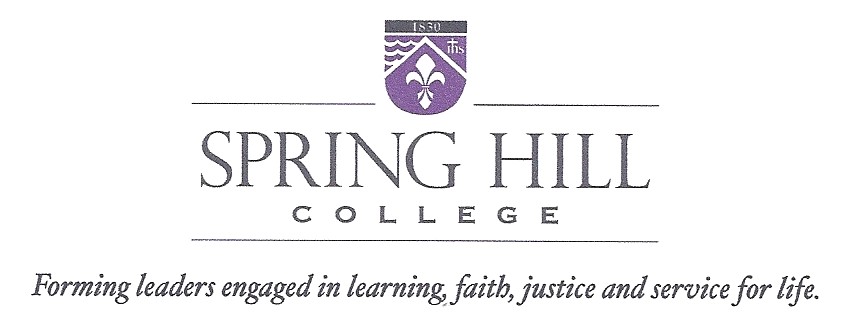 Division of Teacher EducationB. S. in Early Childhood Education (Certification:  P – 3)B. S. in Elementary Education (Certification:  K – 6)B. S. in Secondary Education (Certification:  6 – 12)   Paradigms are based on teaching field courses being 3 semester hours.Some teaching fields may require summer enrollment and/orover-loads (more than 18 sem. hrs.) for laboratory courses or courses that are more than 3 semester hours.Revised 03/2013Freshman YearFASPJunior YearFASPEDU 131, Mathematics33EDU 326, 32233EDU1503EDU 331, 32533English 121, 12333EDU 345, 33033History 110, 12033EDU 370, 34633Theology 101, Philosophy 10133EDU 370, 37533Social Science3EDU 377, 40133Biological Science, Science33Leap1--------------------Total1918Total1818Sophomore YearFASPSenior YearFASPEDU 270, 27133EDU 49412EDU 280, 26033English (24___)3English (24___)3Language33Mathematics3Mathematics33PHL 2103Physical Science, Science33Social Science3Theology3Theology3--------------------Total1818Total1215Freshman YearFASPJunior YearFASPEDU 131, Mathematics33EDU 326, 32233EDU 1503EDU 331, 32533English 121, 12333EDU 370, 32833History 110, 12033EDU 373, 33033Theology 101, Philosophy 10133EDU 377, 37533Social Science3EDU 378, 40133Biological Science, Science33Leap1--------------------Total1918Total1818Sophomore YearFASPSenior YearFASPEDU 270, 27133EDU 49912EDU 280, 26033English (24___)3English (24___)3Language33Mathematics3Mathematics33PHL 2103Physical Science, Science33Social Science3Theology3Theology3--------------------Total1818Total1215Freshman YearFASPJunior YearFASPEDU 1313EDU 331, 32233English 121, 12333EDU 329, 40133Theology 101, Philosophy 10133EDU 370, 45033History 110, 12033Teaching FieldxxxxMathematics3Teaching FieldxxxxLaboratory Science3Teaching FieldxxxxCMM 1503Teaching Field xxLeap1Total1915Total1818Sophomore YearFASPSenior YearFASPEDU 2603EDU 495 or 4963English (24__), English (24__)33EDU 4979Theology, PHL 21033Theology3Comp Sci/Math/Sci3Fine Arts3Social Science3Social Science3Language33Teaching FieldxxTeaching FieldxxTeaching FieldxxTeaching FieldxxxxTotal1818Total1512